 MINISTERO DELL’ISTRUZIONEUFFICIO SCOLASTICO REGIONALE PER IL LAZIOISTITUTO COMPRENSIVO STATALE “ GIOVAN BATTISTA VALENTE”RMIC82300L - XV Distretto Scolastico     Viale G.B.Valente,100 Cap.00177 Roma - 25.96.165-/fax 21893525 - C.F.80230610588ATTENZIONE: IN CASO DI ESUBERO DI DOMANDE DI ISCRIZIONE, SI PROCEDERA’ ALLA FORMULAZIONE DI UNA GRADUATORIA/LISTA D’ATTESA, ATTENENDOSI AI CRITERI DI SEGUITO RIPORTATI, CHE I GENITORI DOVRANNO BARRARE, EVENTUALMENTE, ALL’ATTO DELL’ISCRIZIONE STESSA.Le richieste di informazioni sono finalizzate esclusivamente all'accoglimento delle domande di iscrizione o all'attribuzione di eventuali precedenze o punteggi nelle graduatorie/liste di attesa definite con delibera del Consiglio di istituto n.2 del 13/12/2018 ( gg/mm/aaaa )1.bambini con handicap/seguiti servizi sociali (da certificare)2.continuità alunni già iscritti nell'Istituto3.bambini con fratelli già iscritti nell'IC Valente4.bambini in famiglia monoparentale/orfani (da certificare)5.bambini con genitori entrambi lavoratori (da certificare)6.bambini con genitori entrambi disoccupati (certificato iscrizione ufficio di collocamento)7.bambini figli di genitori separati (da certificare)								Il DS dott.ssa Lauricella N. Rosamaria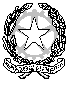 